Яблоко для ежикаМатериал: раздаточный - корзинка с конструктором «Кроха» на каждого ребенка; демонстрационный - игрушка ежик, образец постройки.Методика проведения:Отгадайте мою загадку:
Круглое румяное,
Сочное и сладкое,
Очень ароматное,
Наливное, гладкое,
Тяжелое, большое.
Что это такое?	(Яблоко)Кто из вас, ребятки, любит яблоки? (ответы детей) Ой, кто это пыхтит за дверью? Кто это, ребятки? (ежик) Ежик тоже любит яблочки. Давайте сделаем для него целую корзинку яблок.Педагог раздает детям корзинки с конструктором и объясняет, как делать яблоко. Объяснения сопровождаются показом. Дети строят одновременно с педагогом.Молодцы, ребята, славно потрудились, теперь можно и отдохнуть.Самостоятельная деятельность детей с конструктором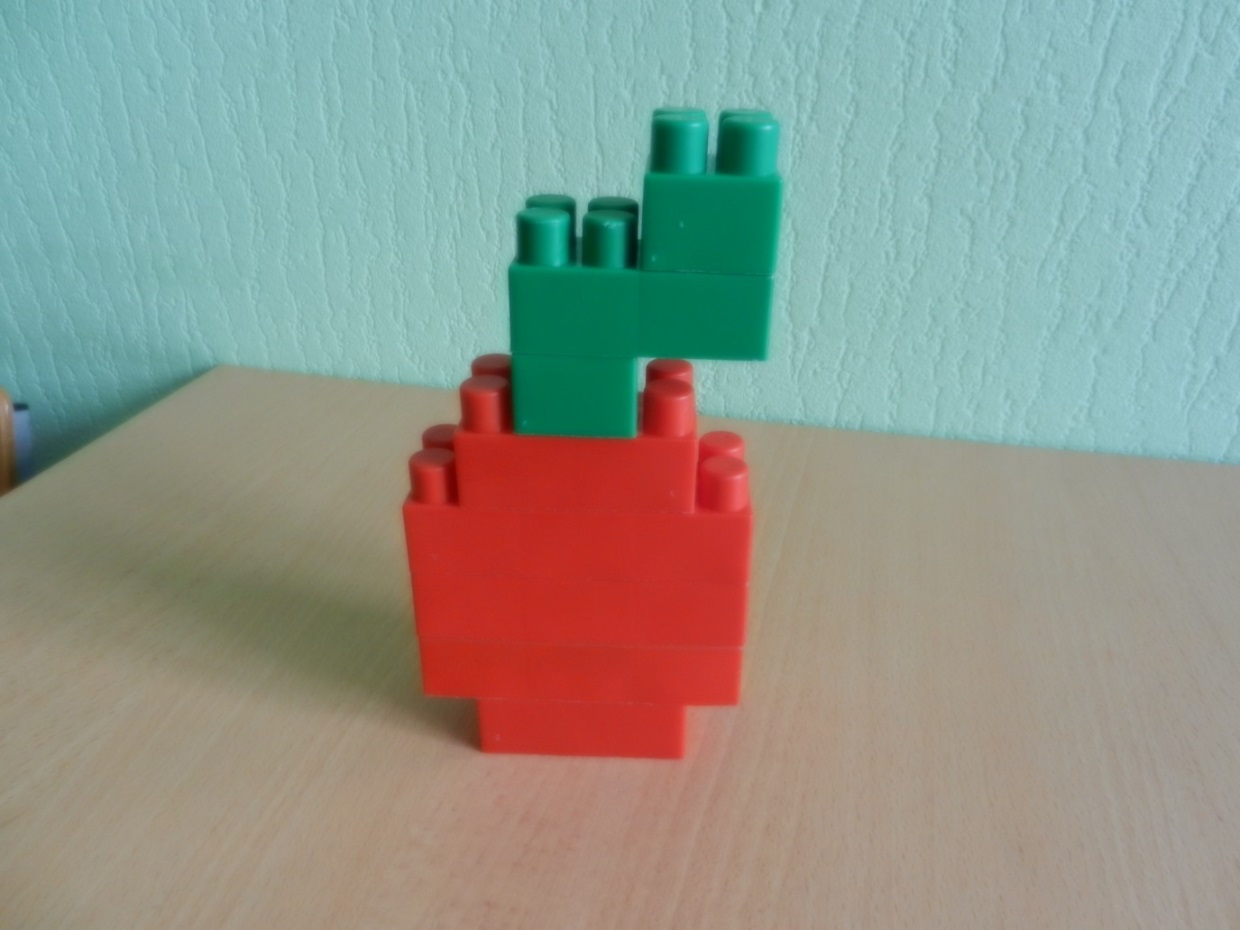 